FOR IMMEDIATE RELEASE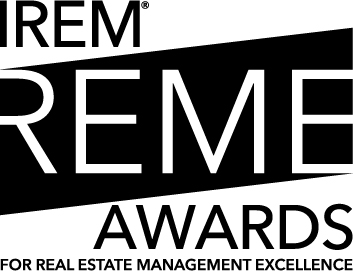 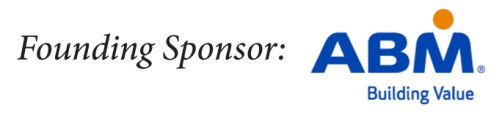 IREM Invites Innovative Companies and Individuals to Submit to 2016 Real Estate Management Excellence (REME) Awards
  (Chicago, Jan. 15, 2015) The REME Awards presented by the Institute of Real Estate Management (IREM®) are unique recognitions of professional achievement in property management because they honor companies and professionals who advance the profession and deliver exceptional service and value. The REME Awards celebrate real estate management excellence by: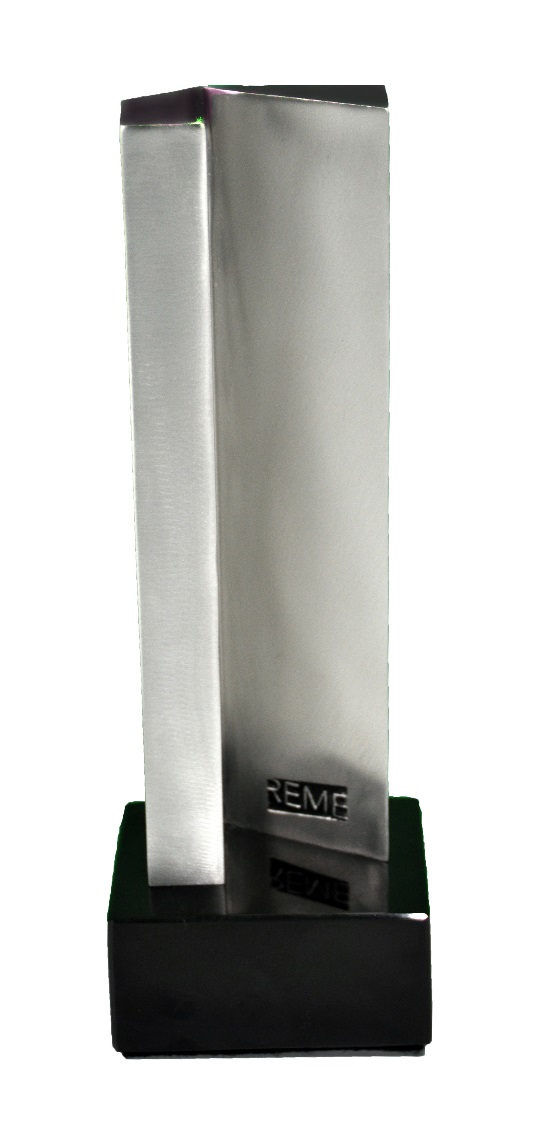 Recognizing real estate management companies and individual practitioners for innovative, leading-edge, business practices and initiativesSharing successful initiatives and fostering innovation within the real estate management industryRecognizing companies and individuals of all asset classes – commercial and residential – and of any size, whether local, regional, national, or international Learn more about the 2016 REME Awards – see below for new company categories this year! Deadline for submissions is June 1, 2016. Finalists and recipients of all awards are honored during the Inaugural Gala and REME Awards event during the IREM® Fall Conference October 21, 2016, in San Diego, California. Contact pr@irem.org for more information. REME Award winners are featured in Real Estate Management News, the IREM® blog, the Journal of Property Management, and in the media. Explore videos of past REME Award Winners. View blog posts about past REME Award Winners. 2016 REME Award CategoriesCompany REME AwardsWorkplace Environment: Employee and Leadership DevelopmentExemplary practices that are transformational for the company as a whole, a team, or a program related to one or more of the following:Leadership development/succession planningEmployee engagementOnboarding of new employeesWellness programsInternships or other initiatives engaging young professionals and newcomers to the industryCorporate cultureWorkplace Environment: Sustainability Programs Innovative company business practices for sustainability programs within the workplace or across a portfolioCorporate and Social ResponsibilityExemplary corporate responsibility and contributions to the community that enhance the reputation of the real estate management Corporate InnovationInnovative programs related to technology or marketing that are transformational for the company as a whole, a team, or a programAMO® of the YearOutstanding performance by an AMO® Firm that is dedicated to:Advancing the real estate management industryProviding superior service to clients, tenants, and residentsAligning business practices with IREM’s Best Practices for Real Estate Management Service Demonstrating ethical business practices based on the AMO® Code of Professional Ethics, and instills these practices within its workforceSupporting employee participation in IREM® activities Supporting employee professional development on industry-specific knowledgeExecuting leadership development and soft skill training for employeesPromoting AMO® status to public, clients, tenants, and residentsIndividual REME AwardsCPM® of the YearOutstanding performance by a CPM® who is dedicated to:Advancing the real estate management industryProviding superior service to clients, tenants, and residents Demonstrating personal commitment to community serviceDemonstrating leadership through innovative initiatives, programs, or business practices that resulted in business advancement and/or property successDemonstrating leadership by mentoring of othersDemonstrating commitment to ethical business practices based on the IREM® Code of Professional EthicsEngaging in IREM®, either directly or through support of employees, colleagues, and industry peersPromoting the CPM® through personal and business relationshipsARM® of the YearOutstanding performance by an ARM® who is dedicated to:Advancing the real estate management industryProviding superior service to clients and residents Demonstrating personal commitment to community serviceDemonstrating leadership through innovative initiatives, programs, or business practices that resulted in business advancement and/or property successDemonstrating leadership by mentoring of othersDemonstrating commitment to ethical business practices based on the IREM® Code of Professional EthicsEngaging in IREM®, either directly or through support of employees, colleagues, and industry peersPromoting the ARM® through personal and business relationshipsAbout IREM®
IREM® is an international community of real estate managers dedicated to ethical business practices, maximizing the value of investment real estate, and promoting superior management through education and information sharing. An affiliate of the National Association of REALTORS®, IREM® is the home for all industry professionals connected to real estate management – and the only organization serving both the multi-family and commercial sectors. IREM® believes good management matters, and well-managed properties pay dividends in terms of value and in the quality of life for residents, tenants and customers. IREM® offers a variety of membership types for professionals of every experience level, from on-site managers to high-level executives. IREM® credentials, earned by meeting high standards of education, experience, and ethical business practices, include: CPM®, ARM®, ACoM, and AMO®. To learn more about IREM®, call 800-837-0706, ext. 4650 (outside the United States, call 312-329-60000), or visit www.IREM.org.###CONTACTJessi NarducciManager, Corporate Communicationspr@IREM.org312-329-6067 